SEMENA V KUHINJI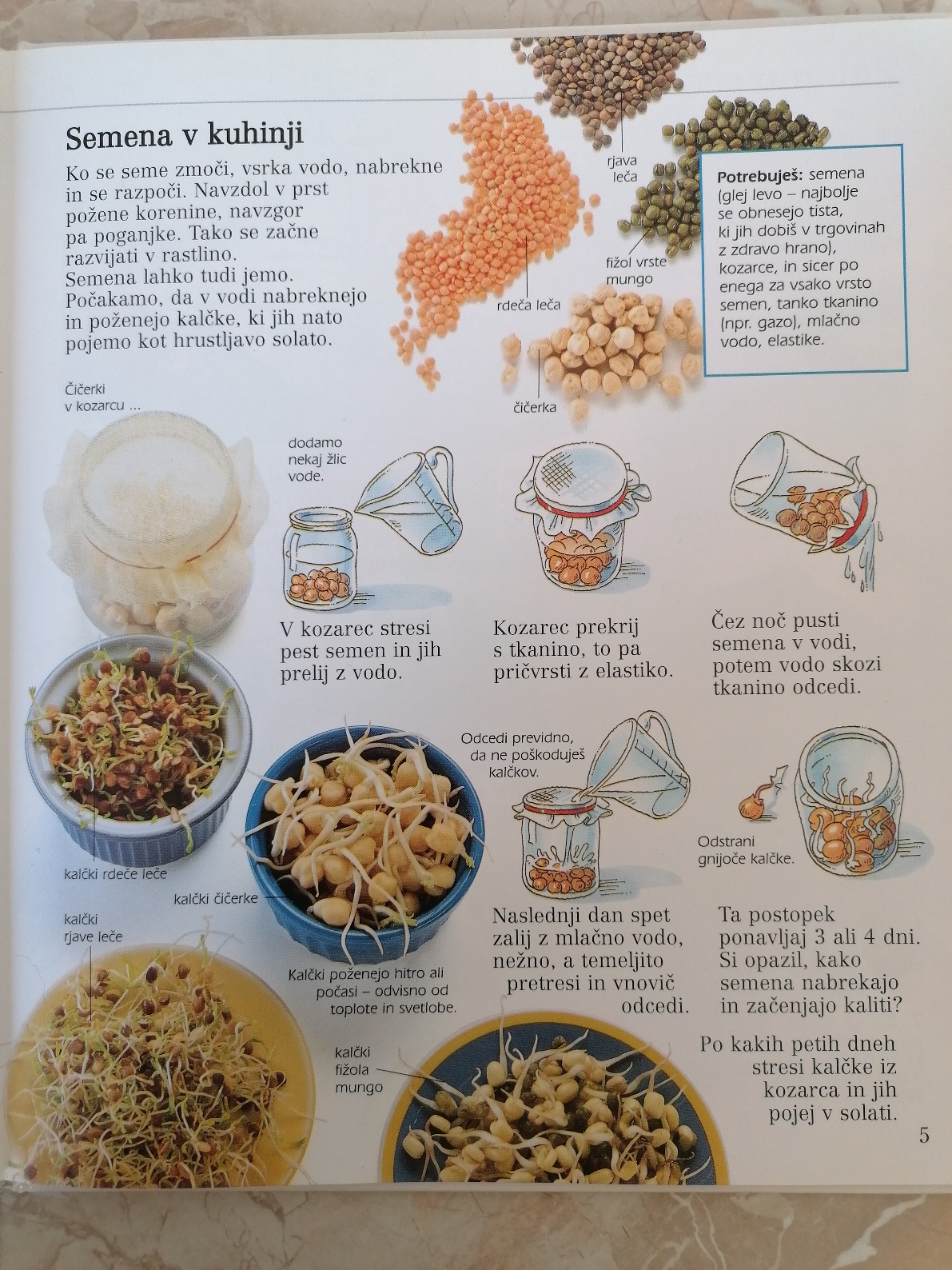 VIR: Sue, J. in Cheryl, E. (1997). Učne  ure vrtnarjenja: Mali vrtnar. Ljubljana: Tehniška založba Slovenije.